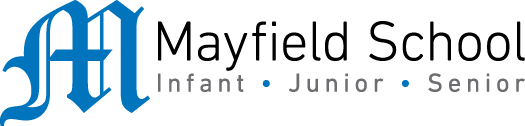 Dear Parent/Carer,Although the school is currently closed due to Coronavirus, we are continuing to provide educational tasks for your children to complete. In primary, we suggest that children complete;30 minutes a day reading to/with an adult (this could be a bedtime story)30 minutes of Maths a day30 minutes of English a day30 minutes of PE/ physical activityA weekly topic/creative taskHome learning tasks can be supplemented with work from a number of websites (see list below for ideas)Teachers will set a weekly programme for your child to work through at home. This will be available for you to access on the school website every Monday.Whilst it is important for your child to keep up with their learning at home, we appreciate that this can be a stressful time for children and adults. Looking after mental health is vital. Therefore, we suggest that the day is broken up into manageable learning chunks, interspersed with physical exercise, fun activities and time together as a family. Activities such as the 30-day Lego challenge and using the real PE activities could be a good place to start. As well as educational learning, the children could also begin to learn different life skills – how do boil an egg, sew on a button, learn to send an email, bake a cake using a recipe book etc. We hope you are all keeping well and staying positive.Kind regards,Miss Percival, Mrs Jonkers, Mrs Moore and the Year R team.jonkers-kerry@mayfield.portsmouth.sch.ukpercival-jessica@mayfield.portsmouth.sch.ukmoore-laura@mayfield.portsmouth.sch.uk Ideas for home learning - Week 2 – 27/04/2020Our topic this half-term is Adventures: Real or Imaginary. Each week will give you a range of activities that you can complete with your child to continue to consolidate their learning. Most importantly – please remember to read everyday!Ideas for home learning - Week 2 – 27/04/2020Our topic this half-term is Adventures: Real or Imaginary. Each week will give you a range of activities that you can complete with your child to continue to consolidate their learning. Most importantly – please remember to read everyday!Ideas for home learning - Week 2 – 27/04/2020Our topic this half-term is Adventures: Real or Imaginary. Each week will give you a range of activities that you can complete with your child to continue to consolidate their learning. Most importantly – please remember to read everyday!Ideas for home learning - Week 2 – 27/04/2020Our topic this half-term is Adventures: Real or Imaginary. Each week will give you a range of activities that you can complete with your child to continue to consolidate their learning. Most importantly – please remember to read everyday!Ideas for home learning - Week 2 – 27/04/2020Our topic this half-term is Adventures: Real or Imaginary. Each week will give you a range of activities that you can complete with your child to continue to consolidate their learning. Most importantly – please remember to read everyday!Ideas for home learning - Week 2 – 27/04/2020Our topic this half-term is Adventures: Real or Imaginary. Each week will give you a range of activities that you can complete with your child to continue to consolidate their learning. Most importantly – please remember to read everyday!Ideas for home learning - Week 2 – 27/04/2020Our topic this half-term is Adventures: Real or Imaginary. Each week will give you a range of activities that you can complete with your child to continue to consolidate their learning. Most importantly – please remember to read everyday!Ideas for home learning - Week 2 – 27/04/2020Our topic this half-term is Adventures: Real or Imaginary. Each week will give you a range of activities that you can complete with your child to continue to consolidate their learning. Most importantly – please remember to read everyday!EnglishRecap phase 2 sounds and ch, sh ,th ,ng ,ai ,ee ,igh. Todays focus: oa (see clip for pronunciation https://youtu.be/KCJyHN0IFE8 )What ‘oa’ words can you think of? Challenge: write 3 ‘oa’ words.Recap phase 2 sounds and ch, sh, th, ng, ai, ee, igh, oa.Todays focus: oo long sound (see clip for pronunciation https://youtu.be/UfMKV_9agiY )What ‘oo’ words can you think of? Challenge: write 3 ‘oo’ words.Recap phase 2 sounds and ch, sh, th, ng, ai, ee, igh, oa.Todays focus: oo long sound (see clip for pronunciation https://youtu.be/UfMKV_9agiY )What ‘oo’ words can you think of? Challenge: write 3 ‘oo’ words.Recap phase 2 sounds and ch, sh, th, ng, ai, ee, igh, oa, oo long.Todays focus: oo short sound (see clip for pronunciation https://youtu.be/vR47jG-imRo )What ‘oo’ words can you think of? Challenge: write 3 ‘oo’ words.Recap phase 2 sounds and ch, sh, th, ng, ai, ee, igh, oa, oo long.Todays focus: oo short sound (see clip for pronunciation https://youtu.be/vR47jG-imRo )What ‘oo’ words can you think of? Challenge: write 3 ‘oo’ words.Go to https://www.phonicsplay.co.uk/freeIndex.htm and play phase 2 tricky word trucks. How quickly can you read them?Recap he, she, we.Look at the following tricky words: me, be, was. Can you read them and say them? (remember you can’t sound them out)Challenge: Can you use each tricky word in a sentence?Go to https://www.phonicsplay.co.uk/freeIndex.htm and play phase 2 tricky word trucks. How quickly can you read them?Recap he, she, we.Look at the following tricky words: me, be, was. Can you read them and say them? (remember you can’t sound them out)Challenge: Can you use each tricky word in a sentence?Letter to teachers: Children to write about what they have enjoyed most this week. Parents/Carers to photograph and email to their class teacher- we will choose a handful of children each week to spotlight in next week’s planning.MathsAddition HuntOn post it notes or scrap paper have a maths hunt. On one piece of paper have an answer written and the question on the another. Can they find the post it notes around the house and match it with the answer, how can we check? Use lego/ pasta or any counting objects to check. (For example 3 + 4 on one piece of paper and 7 on another)Coin Hunt.Go on a treasure hunt around the house for coins. Can you find one of each coin? Put the coins under a piece of paper and rub a crayon over the top to make coin rubbings (if you don’t have a crayon you could draw them instead). Can you write down the value of each coin?Challenge: Can you add amounts up to 20p?Coin Hunt.Go on a treasure hunt around the house for coins. Can you find one of each coin? Put the coins under a piece of paper and rub a crayon over the top to make coin rubbings (if you don’t have a crayon you could draw them instead). Can you write down the value of each coin?Challenge: Can you add amounts up to 20p?Add with a Pirate.Watch the adding video belowhttps://www.youtube.com/watch?v=WT_wvvEvkw4Can you make some of your own addition sums using single digits?Challenge: Can you add a single digit number to a teen number?Add with a Pirate.Watch the adding video belowhttps://www.youtube.com/watch?v=WT_wvvEvkw4Can you make some of your own addition sums using single digits?Challenge: Can you add a single digit number to a teen number?Shopping CartGather some items from around the house to create a shop. Can you label your items with amounts up to 10p?Each person who comes to your shop buys 2 items – can you total the 2 amounts to tell your customer how much altogether? (Note: remember to only use 1p coins)Challenge: You could use 1ps and 2ps.Shopping CartGather some items from around the house to create a shop. Can you label your items with amounts up to 10p?Each person who comes to your shop buys 2 items – can you total the 2 amounts to tell your customer how much altogether? (Note: remember to only use 1p coins)Challenge: You could use 1ps and 2ps.Pick your favourite activity from the week, can you challenge yourself this time, for example use numbers up to 20.Wider CurriculumJunk ModellingUsing recycling collected over the week can the children use their imagination to create a pirate ship, using paint, colouring or collage to decorate. Challenge: Can your pirate ship float?Junk ModellingUsing recycling collected over the week can the children use their imagination to create a pirate ship, using paint, colouring or collage to decorate. Challenge: Can your pirate ship float?Hungry PiratesPirates have been searching for treasure all day and are now exhausted could you make them something to eat, maybe bake some cookies or cakes, or even a sandwich.Hungry PiratesPirates have been searching for treasure all day and are now exhausted could you make them something to eat, maybe bake some cookies or cakes, or even a sandwich.Instructions and IngredientsThe pirates loved your food yesterday, can you write a list of the ingredients or instructions on how to make it, and take a photograph for your teacher.Instructions and IngredientsThe pirates loved your food yesterday, can you write a list of the ingredients or instructions on how to make it, and take a photograph for your teacher.Pirate Flaghttps://www.historicdockyard.co.uk/site-attractions/attractions/jolly-roger-symbol-of-terror-prideWatch the video of Jolly Roger from the Historic Dockyard. Can you make your own Jolly Roger Flag? Take a picture if you can, to show your teacher.Pirate Flaghttps://www.historicdockyard.co.uk/site-attractions/attractions/jolly-roger-symbol-of-terror-prideWatch the video of Jolly Roger from the Historic Dockyard. Can you make your own Jolly Roger Flag? Take a picture if you can, to show your teacher.https://whiterosemaths.com/homelearning/early-years/https://www.themathsfactor.com/https://nrich.maths.org/primaryhttps://www.literacyshed.com/home.html https://monsterphonics.com/?gclid= EAIaIQobChMI56aEu9yh6AIVFeDtCh2NMAcIEA AYASAAEgK1b_D_BwEhttps://www.oxfordowl.co.uk/welcome-back/for-home/reading-owl/kids-activitieshttp://www.phonicsplaycomics.co.uk/comics.htmlPlease feel free to share any other websites with us that your child has enjoyed using.https://whiterosemaths.com/homelearning/early-years/https://www.themathsfactor.com/https://nrich.maths.org/primaryhttps://www.literacyshed.com/home.html https://monsterphonics.com/?gclid= EAIaIQobChMI56aEu9yh6AIVFeDtCh2NMAcIEA AYASAAEgK1b_D_BwEhttps://www.oxfordowl.co.uk/welcome-back/for-home/reading-owl/kids-activitieshttp://www.phonicsplaycomics.co.uk/comics.htmlPlease feel free to share any other websites with us that your child has enjoyed using.https://whiterosemaths.com/homelearning/early-years/https://www.themathsfactor.com/https://nrich.maths.org/primaryhttps://www.literacyshed.com/home.html https://monsterphonics.com/?gclid= EAIaIQobChMI56aEu9yh6AIVFeDtCh2NMAcIEA AYASAAEgK1b_D_BwEhttps://www.oxfordowl.co.uk/welcome-back/for-home/reading-owl/kids-activitieshttp://www.phonicsplaycomics.co.uk/comics.htmlPlease feel free to share any other websites with us that your child has enjoyed using.https://whiterosemaths.com/homelearning/early-years/https://www.themathsfactor.com/https://nrich.maths.org/primaryhttps://www.literacyshed.com/home.html https://monsterphonics.com/?gclid= EAIaIQobChMI56aEu9yh6AIVFeDtCh2NMAcIEA AYASAAEgK1b_D_BwEhttps://www.oxfordowl.co.uk/welcome-back/for-home/reading-owl/kids-activitieshttp://www.phonicsplaycomics.co.uk/comics.htmlPlease feel free to share any other websites with us that your child has enjoyed using.https://whiterosemaths.com/homelearning/early-years/https://www.themathsfactor.com/https://nrich.maths.org/primaryhttps://www.literacyshed.com/home.html https://monsterphonics.com/?gclid= EAIaIQobChMI56aEu9yh6AIVFeDtCh2NMAcIEA AYASAAEgK1b_D_BwEhttps://www.oxfordowl.co.uk/welcome-back/for-home/reading-owl/kids-activitieshttp://www.phonicsplaycomics.co.uk/comics.htmlPlease feel free to share any other websites with us that your child has enjoyed using.https://whiterosemaths.com/homelearning/early-years/https://www.themathsfactor.com/https://nrich.maths.org/primaryhttps://www.literacyshed.com/home.html https://monsterphonics.com/?gclid= EAIaIQobChMI56aEu9yh6AIVFeDtCh2NMAcIEA AYASAAEgK1b_D_BwEhttps://www.oxfordowl.co.uk/welcome-back/for-home/reading-owl/kids-activitieshttp://www.phonicsplaycomics.co.uk/comics.htmlPlease feel free to share any other websites with us that your child has enjoyed using.https://whiterosemaths.com/homelearning/early-years/https://www.themathsfactor.com/https://nrich.maths.org/primaryhttps://www.literacyshed.com/home.html https://monsterphonics.com/?gclid= EAIaIQobChMI56aEu9yh6AIVFeDtCh2NMAcIEA AYASAAEgK1b_D_BwEhttps://www.oxfordowl.co.uk/welcome-back/for-home/reading-owl/kids-activitieshttp://www.phonicsplaycomics.co.uk/comics.htmlPlease feel free to share any other websites with us that your child has enjoyed using.https://whiterosemaths.com/homelearning/early-years/https://www.themathsfactor.com/https://nrich.maths.org/primaryhttps://www.literacyshed.com/home.html https://monsterphonics.com/?gclid= EAIaIQobChMI56aEu9yh6AIVFeDtCh2NMAcIEA AYASAAEgK1b_D_BwEhttps://www.oxfordowl.co.uk/welcome-back/for-home/reading-owl/kids-activitieshttp://www.phonicsplaycomics.co.uk/comics.htmlPlease feel free to share any other websites with us that your child has enjoyed using.https://whiterosemaths.com/homelearning/early-years/https://www.themathsfactor.com/https://nrich.maths.org/primaryhttps://www.literacyshed.com/home.html https://monsterphonics.com/?gclid= EAIaIQobChMI56aEu9yh6AIVFeDtCh2NMAcIEA AYASAAEgK1b_D_BwEhttps://www.oxfordowl.co.uk/welcome-back/for-home/reading-owl/kids-activitieshttp://www.phonicsplaycomics.co.uk/comics.htmlPlease feel free to share any other websites with us that your child has enjoyed using.